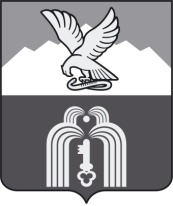 Российская ФедерацияР Е Ш Е Н И ЕДумы города ПятигорскаСтавропольского краяО внесении изменений в Генеральный план муниципального образования города-курорта ПятигорскаВ соответствии с Градостроительным кодексом Российской Федерации, Федеральным законом «Об общих принципах организации местного самоуправления в Российской Федерации», Уставом муниципального образования города-курорта Пятигорска, Положением о порядке организации и проведения публичных слушаний на территории муниципального образования город-курорт Пятигорск по проектам документов в области градостроительной деятельности, с учетом протоколов публичных слушаний и заключения Комиссии по организации и проведению публичных слушаний по проектам документов в области градостроительной деятельности на территории муниципального образования города-курорта Пятигорска о результатах публичных слушаний по проекту изменений в Генеральный план муниципального образования города-курорта Пятигорска, Дума города ПятигорскаРЕШИЛА:1. Внести в Генеральный план муниципального образования города-курорта Пятигорска, утвержденный решением Думы города Пятигорска от 28 июля 2009 года № 68-45 ГД, следующие изменения:изменить наименование «Карта (схема) границ муниципального образования города-курорта Пятигорска и входящих в его состав населенных пунктов» на наименование «Карта (схема) границ населенных пунктов, входящих в состав муниципального образования города-курорта Пятигорска»;Карту (схему) границ населенных пунктов, входящих в состав муниципального образования города-курорта Пятигорска изложить в редакции согласно приложению 1 к настоящему решению;Карту (схему) функциональных зон изложить в редакции согласно приложению 2 к настоящему решению;включить в границы населенных пунктов станица Константиновская и поселок Нижнеподкумский муниципального образования города-курорта Пятигорска земельные участки с установлением категории земель «Земли населенных пунктов» и видом разрешенного использования в соответствии с Правилами землепользования и застройки муниципального образования города-курорта Пятигорска, согласно приложению 3 к настоящему решению.2. Администрации города Пятигорска обеспечить доступ к настоящему решению в Федеральной государственной информационной системе территориального планирования в порядке и сроки, установленные законодательством Российской Федерации.3. Контроль за исполнением настоящего решения возложить на администрацию города Пятигорска.4. Настоящее решение вступает в силу со дня его официального опубликования.ПредседательДумы города Пятигорска                                                                 Л.В. ПохилькоГлава города Пятигорска                                                                А.В. Скрипник29 июня 2018 г.№ 25 – 27 РДПриложение 3к решению Думы города Пятигорскаот 29 июня 2018 года № 25 – 27 РДземельныЕ участкИ,включаемые в границы населенных пунктов станица Константиновская и поселок Нижнеподкумский муниципального образования города-курорта Пятигорска с установлением категории земель «Земли населенных пунктов» и видом разрешенного использования в соответствии с Правилами землепользования и застройки муниципального образования города-курорта ПятигорскаУправляющий деламиДумы города Пятигорска                                                                     А.В. Пышко26:29:090317:15826:29:090317:9026:29:090318:5026:29:090317:14526:29:090317:15926:29:090317:9226:29:090318:5126:29:090317:1926:29:090317:3326:29:090317:9326:29:090318:5226:29:090318:11126:29:090317:12026:29:090317:9426:29:090318:5526:29:090318:14726:29:090318:20326:29:090317:9626:29:090318:5626:29:090318:15326:29:090317:13326:29:090317:9726:29:090318:5726:29:090318:22126:29:090318:14226:29:090317:9926:29:090318:5826:29:090317:12726:29:090317:17026:29:090318:1026:29:090318:5926:29:090318:14926:29:090317:17126:29:090318:10026:29:090318:626:29:090317:10826:29:090318:11326:29:090318:10126:29:090318:6026:29:090317:1226:29:090318:19226:29:090318:10226:29:090318:6226:29:090318:5326:29:090317:12926:29:090318:10326:29:090318:6526:29:090317:4926:29:090318:2026:29:090318:10726:29:090318:6726:29:090317:7226:29:090317:8126:29:090318:10926:29:090318:6826:29:090317:7326:29:090318:16226:29:090318:1126:29:090318:6926:29:090318:20526:29:090317:10626:29:090318:11026:29:090318:726:29:090318:20726:29:090317:10726:29:090318:11426:29:090318:7026:29:090318:20926:29:090317:10926:29:090318:11626:29:090318:7126:29:090318:21326:29:090317:1126:29:090318:11726:29:090318:7226:29:090318:3126:29:090317:11126:29:090318:11826:29:090318:7426:29:090318:8126:29:090317:11326:29:090318:12026:29:090318:7526:29:090317:13926:29:090317:11526:29:090318:12126:29:090318:7626:29:090318:10826:29:090317:11626:29:090318:12326:29:090318:7726:29:090318:13126:29:090317:11726:29:090318:12426:29:090318:7826:29:090318:13826:29:090317:11826:29:090318:12726:29:090318:7926:29:090318:14026:29:090317:11926:29:090318:12826:29:090318:8226:29:090318:21126:29:090317:12126:29:090318:12926:29:090318:8626:29:090318:21526:29:090317:12226:29:090318:1326:29:090318:8726:29:090318:21726:29:090317:12426:29:090318:13226:29:090318:8826:29:090318:21926:29:090317:1326:29:090318:13326:29:090318:926:29:090318:9126:29:090317:13526:29:090318:13426:29:090318:9026:29:090317:12526:29:090317:1426:29:090318:13526:29:090318:9226:29:090317:14026:29:090317:14226:29:090318:13626:29:090318:9326:29:090317:326:29:090317:14826:29:090318:13726:29:090318:9426:29:090317:3726:29:090317:1526:29:090318:13926:29:090318:9526:29:090317:9126:29:090317:16826:29:090318:1426:29:090318:9626:29:090318:16426:29:090317:16926:29:090318:14326:29:090318:9726:29:090318:5426:29:090317:1826:29:090318:14426:29:090318:4926:29:090317:10126:29:090317:2226:29:090318:14826:29:090318:6326:29:090317:10326:29:090317:2326:29:090318:1526:29:090318:8926:29:090317:3426:29:090317:2426:29:090318:15026:29:090317:14126:29:090317:6126:29:090317:2526:29:090318:15226:29:090318:6626:29:090317:6526:29:090317:2726:29:090318:15426:29:090318:8426:29:090317:6626:29:090317:2826:29:090318:15526:29:090318:8326:29:090317:926:29:090317:2926:29:090318:15726:29:090318:8526:29:090318:10526:29:090317:3026:29:090318:15826:29:090318:2926:29:090318:1226:29:090317:3126:29:090318:15926:29:090318:3326:29:090318:14126:29:090317:3226:29:090318:1626:29:090317:11226:29:090318:2526:29:090317:3526:29:090318:16326:29:090317:13026:29:090318:526:29:090317:3626:29:090318:16526:29:090317:13226:29:090317:1726:29:090317:3926:29:090318:16626:29:090318:18626:29:090318:6426:29:090317:426:29:090318:16726:29:090318:326:29:090317:2626:29:090317:4026:29:090318:16826:29:090318:226:29:090317:13726:29:090317:4126:29:090318:16926:29:090318:18826:29:090318:9926:29:090317:4226:29:090318:17126:29:090318:19026:29:090317:826:29:090317:4326:29:090318:17226:29:090317:8926:29:090317:1626:29:090317:4426:29:090318:1826:29:090317:726:29:090318:22326:29:090317:4726:29:090318:1926:29:090318:12526:29:090318:18226:29:090317:526:29:090318:19426:29:090318:18026:29:090318:19826:29:090317:5026:29:090318:19626:29:090318:4526:29:090317:126:29:090317:5126:29:090318:19726:29:090318:6126:29:090317:1026:29:090317:5226:29:090318:20026:29:090318:126:29:090318:1726:29:090317:5326:29:090318:2126:29:090318:18426:29:090318:17026:29:090317:5426:29:090318:2226:29:090317:3826:29:090318:10626:29:090317:5526:29:090318:2326:29:090318:11526:29:090318:7326:29:090317:5626:29:090318:2426:29:090318:9826:29:090318:10426:29:090317:5726:29:090318:2726:29:090317:14426:29:090318:17726:29:090317:5926:29:090318:2826:29:090317:14326:29:090318:17826:29:090317:626:29:090318:3026:29:090317:14726:29:090317:10526:29:090317:6026:29:090318:3426:29:090317:16626:29:090317:12626:29:090317:6426:29:090318:3526:29:090317:16726:29:090317:2026:29:090317:6926:29:090318:3626:29:090318:14526:29:090317:2126:29:090317:7426:29:090318:3726:29:090318:15126:29:090317:6726:29:090317:7526:29:090318:3826:29:090318:16026:29:090317:9826:29:090317:7626:29:090318:3926:29:090318:20126:29:090317:15726:29:090317:8026:29:090318:426:29:090318:4626:29:090318:11926:29:090317:8226:29:090318:4026:29:090317:14626:29:090317:7926:29:090317:8326:29:090318:4126:29:090317:13626:29:090217:1526:29:090317:8426:29:090318:4226:29:090318:15626:29:090317:6826:29:090317:8526:29:090318:4326:29:090318:8026:29:090318:4726:29:090317:8626:29:090318:4426:29:090318:12226:29:090318:4826:29:090317:8726:29:090317:8825:29:090708:1925:29:090708:2025:29:090708:2125:29:090708:2225:29:090708:2325:29:090708:2425:29:090708:2525:29:090708:2625:29:090708:2725:29:090708:2825:29:090708:2925:29:090708:3025:29:090708:3125:29:090708:3225:29:090708:3325:29:090708:3425:29:090708:3525:29:090708:3625:29:090708:3725:29:090708:3825:29:090708:3925:29:090708:4025:29:090708:4125:29:090708:4225:29:090708:4325:29:090708:4425:29:090708:4525:29:090708:4625:29:090708:4725:29:090708:4825:29:090708:4925:29:090708:5025:29:090708:5125:29:090708:5225:29:090708:5325:29:090708:5425:29:090708:5525:29:090708:5625:29:090708:5725:29:090708:5825:29:090708:5925:29:090708:60025:29:090708:6125:29:090708:6225:29:090708:6325:29:090708:6425:29:090708:6525:29:090708:6625:29:090708:6725:29:090708:6825:29:090708:6925:29:090708:7025:29:090708:7125:29:090708:7225:29:090708:7325:29:090708:7425:29:090708:7525:29:090708:7625:29:090708:7725:29:090708:7825:29:090708:7925:29:090708:8025:29:090708:8125:29:090708:8225:29:090708:8325:29:090708:8425:29:090708:8525:29:090708:8625:29:090708:8725:29:090708:8825:29:090708:8925:29:090708:9025:29:090708:9125:29:090708:9225:29:090708:9325:29:090708:9425:29:090708:9525:29:090708:9625:29:090708:9725:29:090708:9825:29:090708:9925:29:090708:10025:29:090708:10125:29:090708:10225:29:090708:10225:29:090708:10425:29:090708:10525:29:090708:10625:29:090708:10725:29:090708:10825:29:090708:10925:29:090708:11025:29:090708:11125:29:090708:11225:29:090708:11325:29:090708:11425:29:090708:11525:29:090708:11625:29:090708:11725:29:090708:11825:29:090708:11925:29:090708:12025:29:090708:12125:29:090708:12225:29:090708:12325:29:090708:12425:29:090708:12525:29:090708:12625:29:090708:12725:29:090708:12825:29:090708:12925:29:090708:13025:29:090708:13125:29:090708:13225:29:090708:13325:29:090708:13425:29:090708:13525:29:090708:13625:29:090708:13725:29:090708:13825:29:090708:13925:29:090708:14025:29:090708:14125:29:090708:14225:29:090708:14325:29:090708:14425:29:090708:14525:29:090708:14625:29:090708:14725:29:090708:ё4825:29:090708:14925:29:090708:15025:29:090708:15125:29:090708:15225:29:090708:15325:29:090708:15425:29:090708:15525:29:090708:15625:29:090708:15725:29:090708:15825:29:090708:15925:29:090708:16025:29:090708:16125:29:090708:16225:29:090708:16325:29:090708:16425:29:090708:16525:29:090708:16625:29:090708:16725:29:090708:16825:29:090708:16925:29:090708:17025:29:090708:171